Introduction to CastingAssessmentName: ___________________________________ Class: __________ Answer the following questions.What is casting?Write 3 examples of casting of objects we use in our daily life.	_________________________________________________________What are the three advantages of Casting?__________________________________________________________________________________________________________________________________________________________________________________Identify the parts of a Mold for sand casting.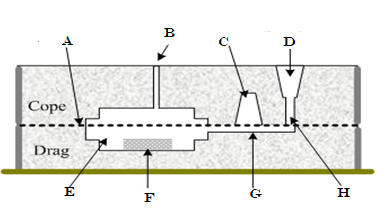 ________________________________________________________________________________________________________________________________Write six basic steps in Casting.__________________________________________________________________________________________________________________________________________________________________________________________________________________________________________________________________________________________________________________________________________